Муниципальное  бюджетное общеобразовательное учреждение «Кириковская средняя школа»РАБОЧАЯ ПРОГРАММАпо предмету «Физическая культура» для учащихся 7 класса муниципального бюджетного общеобразовательного учреждения «Кириковская средняя школа», обучающихся по адаптированной образовательной программе (легкая степень умственной отсталости)Составил: учитель I квалификационной категории  Григорьев Владимир Демьянович  2020-2021 учебный год1. Пояснительная записка.    Настоящая рабочая программа составлена на основании учебного плана муниципального бюджетного общеобразовательного учреждения «Кириковская средняя  школа» на 2020-2021 учебный год, положения о рабочей программе педагога  муниципального бюджетного общеобразовательного учреждения «Кириковская средняя  школа», составлена на основе программы специальных (коррекционных) общеобразовательных учреждений VIII вида под редакцией Воронковой В.В., 2008 г. «Физическое воспитание »  (автор: В.М.Белов, В.С.Кувшинов, В.М.Мозговой) Данная рабочая программа разработана также на основе следующих документов: - Федеральный закон Российской Федерации от 29.12.2012.№273-ФЗ « Об образовании в Российской Федерации»- Концепция   «Специального федерального государственного стандарта  общего образования  детей с ограниченными возможностями здоровья», разработанная  ИКП РАО, 2009 г.Конкретными учебными и коррекционно-воспитательными задачами физического воспитания в школе являются:-  укрепление здоровья и закаливание организма, формирование правильной осанки;- формирование и совершенствование разнообразных двигательных умений и навыков, таких как сила, быстрота, выносливость, ловкость и др.;- коррекция нарушений общего физического развития психомоторики, воспитание культуры санитарно-гигиенических навыков, поддержание устойчивой физической работоспособности на достигнутом уровне;- формирование познавательных, эстетических, нравственных интересов на материале физической культуры и спорта;- воспитание устойчивых морально-волевых качеств: настойчивости, смелости, умения преодолевать трудности;- содействие военно-патриотической подготовке.Программа рассчитана на 3 часа в неделю, 105 часов в год.2. Планируемые результаты освоения предметаУчащиеся должны знать:-что такое фигурная маршировка;- требования к строевому шагу;- как перенести одного ученика двумя различными способами;- фазы опорного прыжка.- простейшие правила судейства бега, прыжков, метаний;- схему техники прыжка способом «перекат», «перекидной»;- правила передачи эстафетной палочки в легкоатлетических эстафетах;- как контролировать состояние организма с помощью измерений частоты пульса.- как правильно проложить учебную лыжню;- температурные нормы для занятий на лыжах.- наказания при нарушениях правил.Учащиеся должны уметь:- соблюдать интервал и дистанцию при выполнении упражнений в ходьбе;- выполнять движения и воспроизводить их с заданной амплитудой без контроля зрения;- изменять направление движения по команде;- выполнять опорный прыжок способом «согнув ноги» и «ноги врозь» с усложнениями (выше снаряд).- проходить небольшие отрезки с максимальной скоростью;- бежать с переменной скоростью в течение 6 мин; в равномерном медленном темпе в течение 10—12 мин;- прыгать с полного разбега в длину способом «согнув ноги» с толчком от бруска и в высоту способом «перешагивание»;- подбирать разбег для прыжка;- метать малый мяч с полного разбега в коридор шириной 10 м;- выполнять толкание набивного мяча со скачка.- выполнять поворот «упором»;- сочетать попеременные ходы с одновременными;- проходить в быстром темпе 150—200 м (девушки), 200—300 м (юноши);- преодолевать на лыжах до 2,5 км (девушки), до 3,5 км (юноши).- выполнять ловлю и передачу мяча в парах в движении шагом;- вести мяч бегом по прямой;- бросать мяч по корзине от груди в движении.Межпредметные связиРусский язык: грамотное оформление и ведение дневника самоконтроля.Развитие устной речи: четко и ясно пересказать характеристику или поэтапность выполнения упражнения, данную учителем физической культуры.Математика: давать геометрическую характеристику спортивным площадкам и их разметкам, спортивным снарядам, различным частям тела при выполнении упражнений.География: ведение наблюдения за погодой, выбор спортивной одежды и спортивного снаряжения, подходящих по погоде.История: отношение к физической подготовке и здоровью великих полководцев России.                                                         3. Содержание учебного предметаОсновы о физической культуре……………………...в процессе урокаЛегкая атлетика………………………………………..33 ч.Спортивные игры ……………………………………..41 ч.Гимнастика с элементами акробатики……………….13 ч.Лыжная подготовка……………………………………18 ч.4. Тематическое планирование с указанием часов на освоение каждой темы.        Необходима коррекция расписания в мае 2021 года на 4 часа.                             5. Список литературы, используемый при оформлении рабочей программы.Программы специальных (коррекционных) образовательных учреждений VIII вида: 5-9 классы ,  под редакцией В. В. Воронковой. – М.: Гуманитарный издательский центр ВЛАДОС,  2012 г.СОГЛАСОВАНО:заместитель директора по учебно-воспитательной работе Сластихина Н.П._______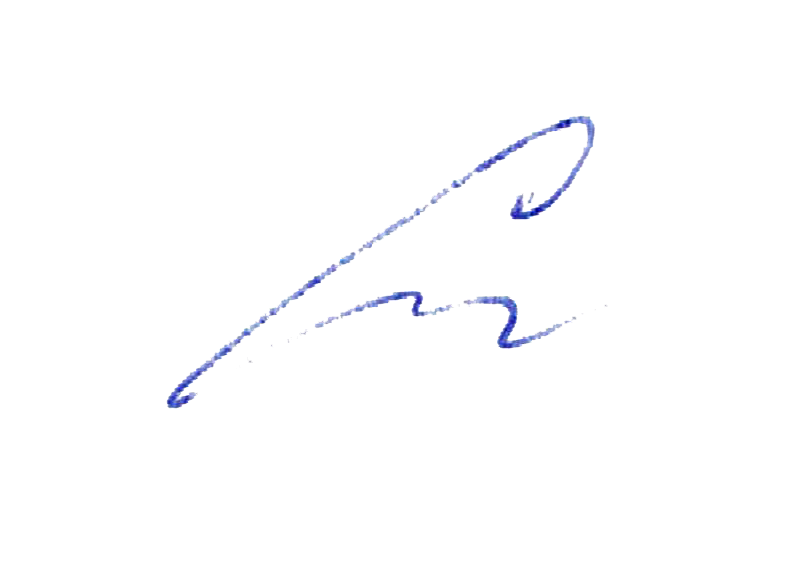 «31» августа 2020УТВЕРЖДАЮ: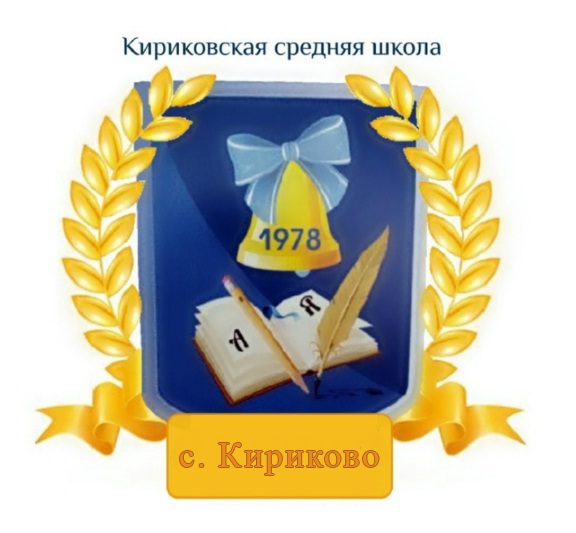 Директор муниципального бюджетного общеобразовательного учреждения «Кириковская средняя школа»_________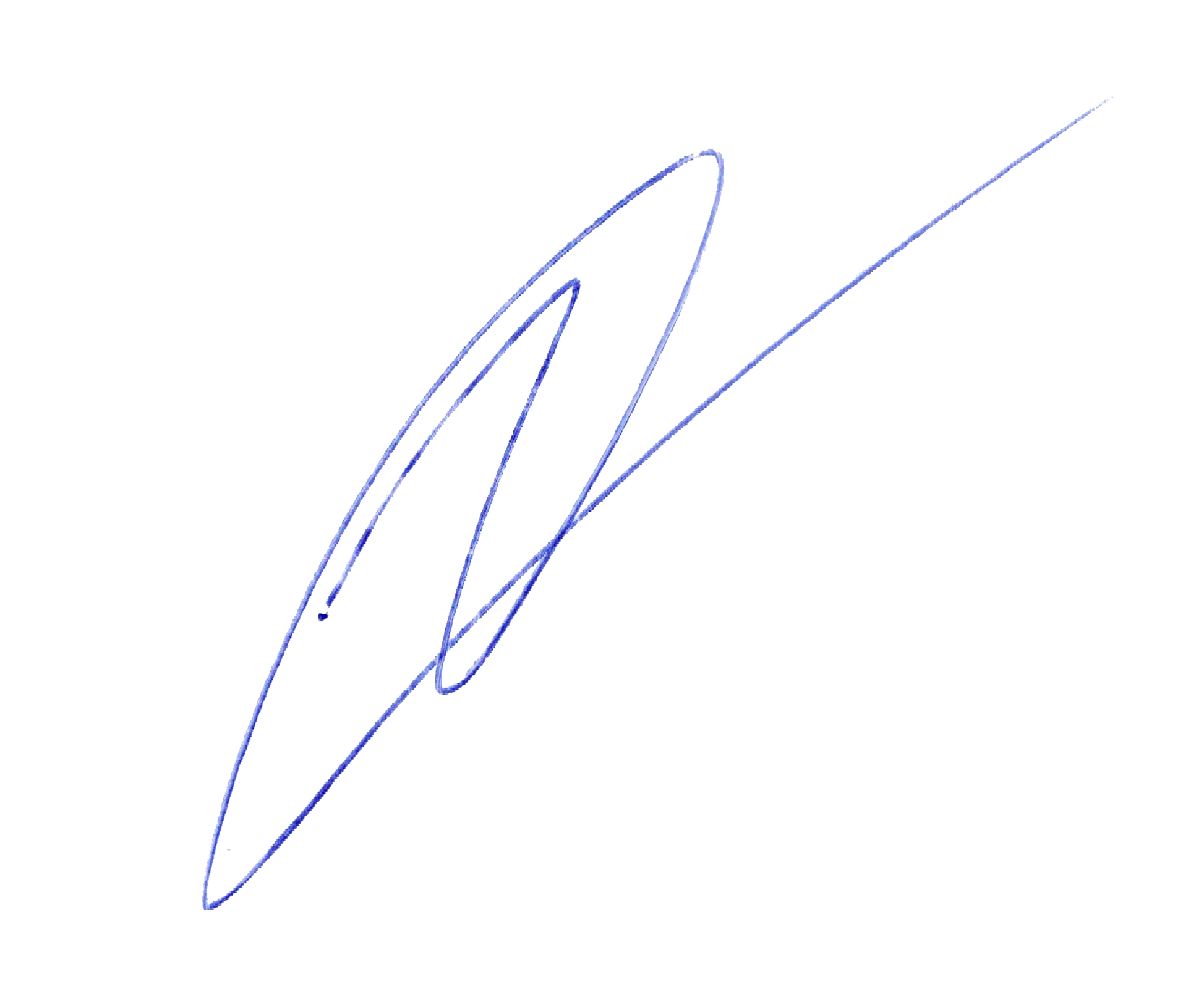 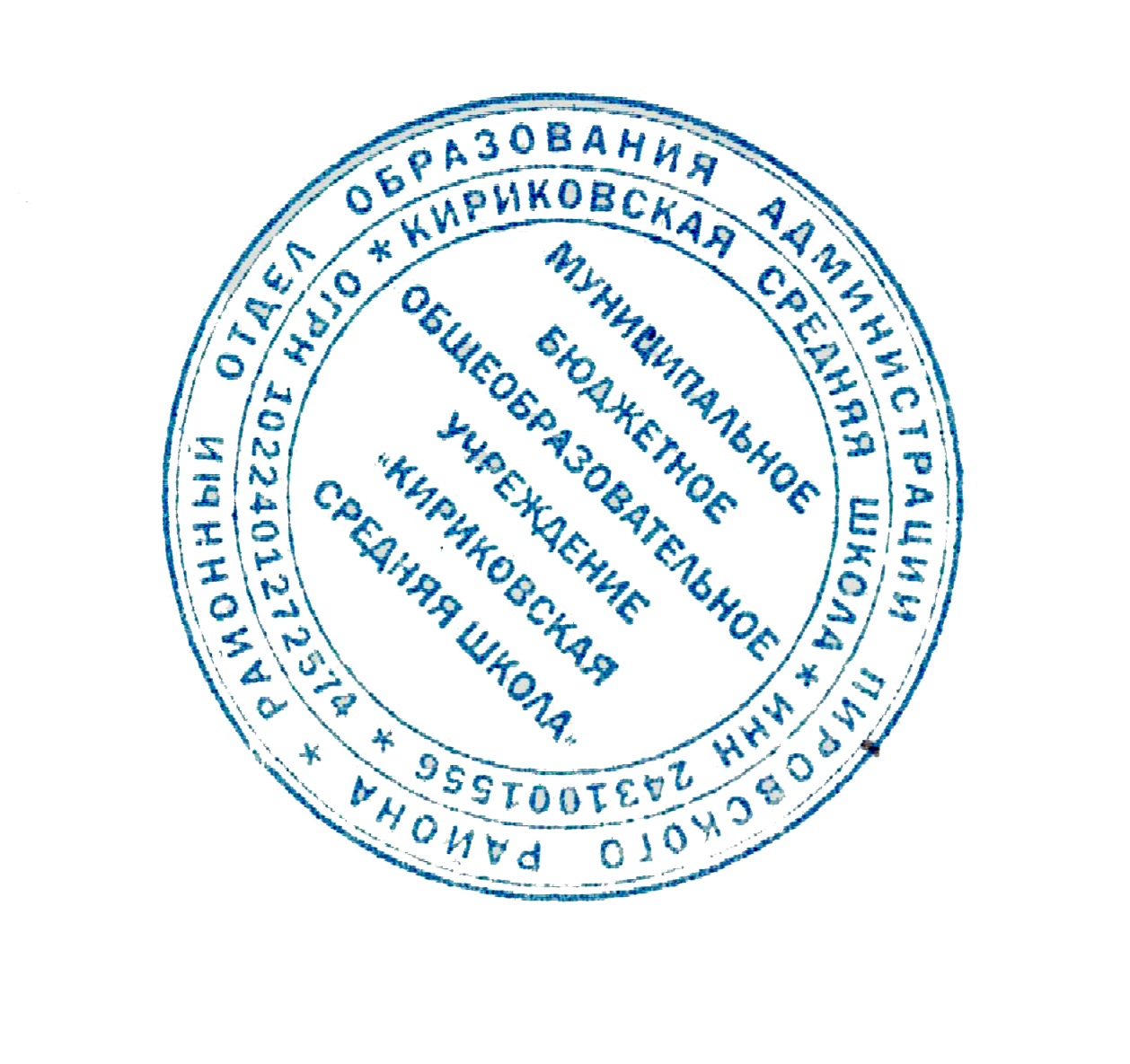 Ивченко О.В.«31» августа 2020 года№Тема урокаТема урока№Тема урокаТема урокаДатаДатаЛегкая атлетика 15 ч.1Инструктаж по технике безопасности на уроке легкой атлетики2.092.092Равномерный бег 600 м. ОРУ на развитие выносливости3.093.093Бег 30 м (2-3 повторения) 7.097.094Высокий старт, стартовые ускорения 15-20 м. (3-4 раза)9.099.095Бег 60 м. с фиксированием результата.10.0910.096Равномерный бег 800 м. Челночный бег 3х10 м.14.0914.097Обучение метанию малого мяча на дальность 5-6шагов разбега16.0916.098Метание малого мяча в цель с 12 -14 м.17.0917.099Прыжки в длину с места.21.0921.0910Техника прыжка в длину с разбега с 7-9 шагов разбега23.0923.0911Прыжки в длину с разбега способом (согнув ноги)24.0924.0912Бег 600м (д),900 м (м)28.0928.0913Бег 1000 м с фиксированием результата.30.0930.0914Стартовые ускорения. Низкий старт. (15-20 м.)  3-4 серии1.101.1015Равномерный бег 1,5к м (д),2 км(м) без учета времени5.105.10Спортивные игры (баскетбол) 12 ч.16Инструктаж по технике безопасности на уроке спортивных игр.7.107.1017Техника передвижений, остановок, поворотов, стоек в баскетболе.8.108.1018Вырывание и выбивание  мяча12.1012.1019Ведение мяча правой и левой рукой в движении.14.1014.1020Ведение мяча после его ловли на месте15.1015.1021Броски мяча двумя руками  от груди   19.10  19.1022Броски мяча одной рукой от плеча  с места и в движении21.1021.1023Эстафета с элементами баскетбола22.1022.1024Штрафной бросок 25.1025.1025Ведение-остановка - бросок мяча одной рукой сверху2.112.1126Ловля - ведение-остановка - бросок мяча одной рукой сверху5.115.1127Учебная игра в баскетбол.9.119.11Гимнастика с элементами акробатики 13 ч.28Инструктаж по технике безопасности на уроках гимнастики. 11.1111.1129Размыкание уступами по расчету «шесть, три, на месте»12.1112.1130Упражнения на гимнастической скамейке16.1116.1131Упражнения с гимнастическими палками18.1118.1132Кувырок вперед с последующим наклоном вперед19.1119.1133Два кувырка вперед.23.1123.1134Кувырок назад из положения сидя25.1125.1135Стойка на лопатках перекатом назад из упора присев.26.1126.1136Стойка на лопатках перекатом назад из упора присев.30.1130.1137«Мост»  с наклоном назад с помощью2.122.1238Опорный прыжок через козла3.123.1239Прыжок в упор присев, и соскок прогнувшись7.127.1240Лазание по канату в три приема.9.129.12Лыжная подготовка 18 ч.41Инструкция по технике безопасности на занятиях лыжной подготовки.10.1210.1242Обучение одновременному бесшажному ходу14.1214.1243Передвижение на лыжах 1 км попеременным шагом16.1216.1244Одновременный одношажный ход17.1217.1245Спуск в высокой стойке21.1221.1246Спуск со склонов в низкой и основной стойке23.1223.1247Подъем по склону «лесенкой».24.1224.1248Подъем "лесенкой" по пологому склону11.0111.0149Подъем «ёлочкой».13.0113.0150Торможение «плугом», «полуплугом»14.0114.0151Повороты переступанием в движении18.0118.0152Техника одновременного двухшажного  хода.20.0120.0153Передвижение по слабо и среднепересеченной местности  2 км21.0121.0154Прохождение дистанции 1км. с фиксированием результата.25.0125.0155Игры на лыжах27.0127.0156Передвижение по среднепересеченной местности 2 км (м),1 км (д)28.0128.0157Веселые старты1.021.0258Передвижение на лыжах в медленном темпе до 1,5 км3.023.02Спортивные игры (волейбол) 20 ч.59Правила игры в «Волейбол».  Инструктаж по ТБ.4.024.0260Основные способы перемещения волейболиста: приставные шаги влево, вправо, вперед и назад.8.028.0261Стойка игрока, перемещения в стойке.10.0210.0262Быстрые рывки с места, остановки скачком.11.0211.0263 Верхняя передача мяча двумя руками 15.0215.0264Верхняя передача мяча двумя руками над собой17.0217.0265Верхняя передача мяча двумя руками над собой18.0218.0266Прием  мяча снизу двумя руками22.0222.0267Прием  мяча снизу двумя руками перед собой24.0224.0268Прием  мяча снизу двумя руками  перед собой25.0225.0269Нижняя прямая подача.1.031.0370Нижняя прямая подача.3.033.0371Нижняя боковая подача.4.034.0372Прием мяча с подачи10.0310.0373Прием мяча с подачи11.0311.0374Эстафета с элементами волейбола15.0315.0375Учебная игра в волейбол17.0317.0376Учебная игра в волейбол18.0318.0377Учебная игра в волейбол29.0329.0378Учебная игра в волейбол31.0331.03Спортивные игры (баскетбол) 9 ч.79Инструктаж по технике безопасности на уроке спортивных игр.1.041.0480Стойка игрока. Передвижения в стойке.5.045.0481Передвижение в защите.7.047.0482Остановка шагом.8.048.0483Ловля и передача мяча двумя руками.12.0412.0484Передача мяча двумя руками от груди.14.0414.0485Ведение мяча на месте правой и левой рукой.15.0415.0486Бросок мяча в корзину двумя руками с места, с отскоком от щита.19.0419.0487Игра в мини-баскетбол21.0421.04Легкая атлетика 18 ч.88Инструктаж по технике безопасности на уроке легкой атлетики22.0422.0489Бег с ускорением 30-40 м. 26.0426.0490Бег 30 м. с высокого старта28.0428.0491Подтягивание на перекладине. ОРУ на развитие силы.29.0429.0492Подъем туловища из положения лежа (30с).5.055.0593Наклон вперед из положения сидя.6.056.0594Сгибание и разгибание рук в упоре лежа12.0512.0595Прыжки в длину с места.13.0513.0596Разбег и отталкивание в прыжке в длину. Промежуточная аттестация в форме зачета.17.0517.0597Приземление в прыжках в длину с разбега19.0519.0598Метание малого мяча способом «из-за спины через плечо» с 4-5 шагов разбега20.0520.0599Метание малого мяча на дальность с 4-5 шагов разбега24.0524.05100Метание малого мяча в вертикальную цель с 10-12 м26.0526.05101Медленный бег с равномерной скоростью до 5 мин.27.0527.05102103Медленный бег с равномерной скоростью до 7 мин.104105Бег  пересеченной местности 1,5 км(м),1 км (д)  с фиксированием результата